«Διακοπή κυκλοφορίας οχημάτων στην οδό Μανωλίδου»Η Διεύθυνση Τεχνικών Έργων - Δόμησης – Δικτύων και Ενέργειας (Τμήμα Η/Μ Έργων- Συντήρησης- Αδειών Εγκαταστάσεων και Ενέργειας) του Δήμου Λαμιέων σας ενημερώνει ότι, αύριο Παρασκευή 13 Μαρτίου 2015 από ώρα 7:00 πμ έως 14.00 μμ θα γίνει διακοπή της κυκλοφορίας οχημάτων στην οδό Μανωλίδου μεταξύ των οδών Ευαγγελιστρίας και Τσιριμώκου για την κατασκευή εναέριου δικτύου ηλεκτροφωτισμού. Παρακαλούμε για την κατανόηση και τη συνεργασία των δημοτών για το χρονικό διάστημα που απαιτείται για την εκτέλεση των εργασιών.                                                                                                               Από το Γραφείο Τύπου του Δήμου Λαμιέων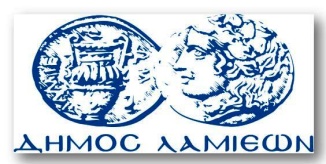         ΠΡΟΣ: ΜΜΕ                                                            ΔΗΜΟΣ ΛΑΜΙΕΩΝ                                                                     Γραφείου Τύπου                                                               & Επικοινωνίας                                                       Λαμία, 12/3/2015